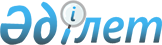 "Қаржы нарығының жекелеген субъектілерінің бухгалтерлік есепті жүргізуі жөніндегі нұсқаулықты бекіту туралы" Қазақстан Республикасы Ұлттық Банкі Басқармасының 2011 жылғы 1 шілдедегі № 68 қаулысына толықтырулар енгізу туралыҚазақстан Республикасы Ұлттық Банкі Басқармасының 2023 жылғы 27 қарашадағы № 88 қаулысы. Қазақстан Республикасының Әділет министрлігінде 2023 жылғы 4 желтоқсанда № 33719 болып тіркелді
      Қазақстан Республикасы Ұлттық Банкінің Басқармасы ҚАУЛЫ ЕТЕДІ:
      1. "Қаржы нарығының жекелеген субъектілерінің бухгалтерлік есепті жүргізуі жөніндегі нұсқаулықты бекіту туралы" Қазақстан Республикасы Ұлттық Банкі Басқармасының 2011 жылғы 1 шілдедегі № 68 қаулысына (Нормативтік құқықтық актілерді мемлекеттік тіркеу тізілімінде № 7121 болып тіркелген) мынадай толықтырулар енгізілсін:
      көрсетілген қаулымен бекітілген қаржы нарығының жекелеген субъектілерінің бухгалтерлік есебін жүргізу жөніндегі нұсқаулық:
      мынадай мазмұндағы 17, 18 және 19-тараулармен толықтырылсын:
      "17-тарау. Негізгі құрал-жабдықтарды шағын және орта бизнеске арналған халықаралық стандартқа сәйкес есепке алу
      158. Негізгі құрал-жабдықтарды сатып алу кезінде мынадай бухгалтерлік жазбалар жүзеге асырылады:
      1) негізгі құрал-жабдықтар келген кезде:
      2) негізгі құрал-жабдықтарды төлеген кезде:
      159. Негізгі құрал-жабдықтарды басқа негізгі құрал-жабдықтарға айырбастау жолымен сатып алу кезінде мынадай бухгалтерлік жазбалар жүзеге асырылады:
      1) егер қабылданған объектінің әділ құны берілген объектінің құнына тең болған жағдайда:
      2) егер қабылданған объектінің әділ құны берілген объектінің құнынан жоғары болса:
      3) егер қабылданған объектінің әділ құны берілген объектінің құнынан төмен болса:
      160. Негізгі құрал-жабдықтар бойынша амортизацияны есептеу кезінде мынадай бухгалтерлік жазба жүзеге асырылады:
      161. Объектінің немесе негізгі құрал-жабдықтар объектілері тобының құнсыздануы анықталған кезде мынадай бухгалтерлік жазбалар жүзеге асырылады:
      1) бастапқы құны бойынша есепке алу әдісін қолданған жағдайда:
      2) қайта бағаланған құн бойынша есепке алу әдісі қолданылған жағдайда объектінің немесе негізгі құрал-жабдықтар объектілері тобының құнсыздануы қайта бағалау бойынша бұрын есептелген резервті ескере отырып жүзеге асырылады:
      162. Негізгі құрал-жабдықтарға қайта бағаланған құн бойынша есепке алу әдісі қолданылған жағдайда, негізгі құрал-жабдықтарды қайта бағалау мынадай бухгалтерлік жазбалармен жүзеге асырылады:
      1) оң қайта бағалау жағдайында:
      2) теріс қайта бағалау жағдайында:
      163. Негізгі құрал-жабдықтар объектілерін есептен шығару кезінде мынадай бухгалтерлік жазба жүзеге асырылады:
      18-тарау. Қорларды сатып алу және сату кезінде шағын және орта бизнеске арналған халықаралық стандартқа сәйкес есепке алу
      164. Қорларды сатып алу кезінде мынадай бухгалтерлік жазбалар жүзеге асырылады:
      1) қорлар келген кезде:
      2) қорларды төлеген кезде:
      165. Қорларды сату кезінде мынадай бухгалтерлік жазбалар жүзеге асырылады:
      1) сатудан түскен табысты тану кезінде:
      2) сатып алушылардан төлем алған кезде:
      және бір мезгілде:
      19-тарау. Жалақы және басқа да ақшалай төлемдерді төлеу жөніндегі операцияларды шағын және орта бизнеске арналған халықаралық стандартқа сәйкес есепке алу
      166. Қызметкерге есеп беруге ақша қаражаттарын беру кезінде мынадай бухгалтерлік жазба жүзеге асырылады:
      167. Ұйымның ішкі құжаттарында белгіленген талаптарға сәйкес дайындалған растайтын құжаттардың негізінде қызметкердің берешегін есептен шығару бойынша мынадай бухгалтерлік жазба жүзеге асырылады:
      168. Ұйымның жалақысын есептеу кезінде мынадай бухгалтерлік жазба жүзеге асырылады:
      1) жалақыны есептеу сомасына:
      2) жалақыдан жеке табыс салығын ұстау сомасына:
      3) міндетті зейнетақы аударымдарын жалақыдан ұстап қалу сомасына:
      4) жалақыдан міндетті әлеуметтік аударымдарды есептеу сомасына:
      5) жалақыдан әлеуметтік салықты есептеу сомасына:
      169. Нақты жалақы төленген кезде мынадай бухгалтерлік жазбалар жүзеге асырылады:
      170. Осы нұсқаулықтың 168-тармағына сәйкес ұсталған және есептелген салықтар мен бюджетке төленетін міндетті төлемдерді төлеу кезінде жалақы бойынша мынадай бухгалтерлік жазбалар жүзеге асырылады:
      1) жеке табыс салығын төлеу сомасына:
      2) әлеуметтік салықты төлеу сомасына:
      3) міндетті зейнетақы аударымдарын төлеу сомасына (әрбір қызметкер бойынша бөлгенде):
      4) міндетті зейнетақы аударымдарын төлеу сомасына (әрбір қызметкер бойынша бөлгенде):
      2. Қазақстан Республикасы Ұлттық Банкінің Бухгалтерлік есеп департаменті Қазақстан Республикасының заңнамасында белгіленген тәртіппен:
      1) Қазақстан Республикасы Ұлттық Банкінің Заң департаментімен бірлесіп осы қаулыны Қазақстан Республикасының Әділет министрлігінде мемлекеттік тіркеуді;
      2) осы қаулыны ресми жарияланғаннан кейін Қазақстан Республикасы Ұлттық Банкінің ресми интернет-ресурсына орналастыруды;
      3) осы қаулы мемлекеттік тіркелгеннен кейін он жұмыс күні ішінде Қазақстан Республикасы Ұлттық Банкінің Заң департаментіне осы тармақтың 2) тармақшасында көзделген іс-шараның орындалуы туралы мәліметтерді ұсынуды қамтамасыз етсін.
      3. Осы қаулының орындалуын бақылау Қазақстан Республикасы Ұлттық Банкі Төрағасының жетекшілік ететін орынбасарына жүктелсін.
      4. Осы қаулы алғашқы ресми жарияланған күнінен кейін күнтізбелік он күн өткен соң қолданысқа енгізіледі.
					© 2012. Қазақстан Республикасы Әділет министрлігінің «Қазақстан Республикасының Заңнама және құқықтық ақпарат институты» ШЖҚ РМК
				
Дт
2410
Негізгі құрал-жабдықтар
Кт
3310
Жеткізушілерге және мердігерлерге қысқа мерзімді кредиторлық берешек;
Дт
3310
Жеткізушілерге және мердігерлерге қысқа мерзімді кредиторлық берешек
Кт
1010
Кассадағы ақша қаражаттары
1030
Ағымдағы шоттардағы ақша қаражаттары.
Дт
2410
Негізгі құрал-жабдықтар (қабылданған объект)
2420
Негізгі құрал-жабдықтар амортизациясы
Кт
2410
Негізгі құрал-жабдықтар (берілген объект);
Дт
2410
Негізгі құрал-жабдықтар (қабылданған объект)
2420
Негізгі құрал-жабдықтар амортизациясы
1010
Кассадағы ақша қаражаттары
1030
Ағымдағы шоттардағы ақша қаражаттары
Кт
2410
Негізгі құрал-жабдықтар (берілген объект)
6210
Активтерді шығынға жазудан кірістер;
Дт
2410
Негізгі құрал-жабдықтар (қабылданған объект)
2420
Негізгі құрал-жабдықтар амортизациясы
7410
Активтерді шығынға жазу бойынша шығыстар
Кт
2410
Негізгі құрал-жабдықтар (берілген объект)
1010
Кассадағы ақша қаражаттары
1030
Ағымдағы шоттардағы ақша қаражаттары.
Дт
7490 01
Пайдалану құқығы нысанындағы негізгі құрал-жабдықтардың және активтердің амортизациясы бойынша шығыстар
Кт
2420
Негізгі құрал-жабдықтар амортизациясы.
Дт
7420
Активтердің құнсыздануынан болған шығыстар
Кт
2430
Негізгі құрал-жабдықтар құнсыздануынан болған залал;
Дт
7420
Активтердің құнсыздануынан болған шығыстар
5420
Пайдалану құқығы нысанындағы негізгі құрал-жабдықтарды және активтерді қайта бағалау резерві
Кт
2430 
Негізгі құрал-жабдықтар құнсыздануынан болған залал.
Дт
2410
Негізгі құрал-жабдықтар
2420
Негізгі құрал-жабдықтар амортизациясы
Кт
5420
Пайдалану құқығы нысанындағы негізгі құрал-жабдықтарды және активтерді қайта бағалау резерві;
Дт
2420
Негізгі құрал-жабдықтар амортизациясы
5420
Пайдалану құқығы нысанындағы негізгі құрал-жабдықтарды және активтерді қайта бағалау резерві
7420
Активтердің құнсыздануынан болған шығыстар
Кт
2410
Негізгі құрал-жабдықтар.
Дт
2420
Негізгі құрал-жабдықтар амортизациясы
7410
Активтерді шығынға жазу бойынша шығыстар
Кт
2410
Негізгі құрал-жабдықтар.
Дт
1330
Тауарлар
Кт
3310
Жеткізушілерге және мердігерлерге қысқа мерзімді кредиторлық берешек;
Дт
3310
Жеткізушілерге және мердігерлерге қысқа мерзімді кредиторлық берешек
Кт
1010
Кассадағы ақша қаражаттары
1030
Ағымдағы шоттардағы ақша қаражаттары.
Дт
1210
Сатып алушылардың және тапсырыс берушілердің қысқа мерзімді дебиторлық берешегі
Кт
6010
Өнім өткізуден және қызмет көрсетуден кірістер;
Дт
1010
Кассадағы ақша қаражаттары
1030
Ағымдағы шоттардағы ақша қаражаттары
Кт
1210
Сатып алушылардың және тапсырыс берушілердің қысқа мерзімді дебиторлық берешегі;
Дт
7010
Өткізілген өнімдердің және көрсетілген қызметтің өзіндік құны
Кт
1330
Тауарлар.
Дт
1250
Қызметкерлердің қысқа мерзімді дебиторлық берешегі
Кт
1010
Кассадағы ақша қаражаттары
1030
Ағымдағы шоттардағы ақша қаражаттары.
Дт
7210
Әкімшілік шығыстар
Кт
1250
Қызметкерлердің қысқа мерзімді дебиторлық берешегі.
Дт
7210
Әкімшілік шығыстар
Кт
3350
Еңбекке ақы төлеу бойынша қысқа мерзімді берешек;
Дт
3350
Еңбекке ақы төлеу бойынша қысқа мерзімді берешек
Кт
3120
Жеке табыс салығы;
Дт
3350
Еңбекке ақы төлеу бойынша қысқа мерзімді берешек
Кт
3220
Зейнетақы аударымдары бойынша міндеттемелер;
Дт
7220 01
Әлеуметтік салық және әлеуметтік төлемдер бойынша шығыстар
Кт
3150
Әлеуметтік салық (Міндетті әлеуметтік аударымдар);
Дт
7220 01
Әлеуметтік салық және әлеуметтік төлемдер бойынша шығыстар
Кт
3150
Әлеуметтік салық.
Дт
3350
Еңбекке ақы төлеу бойынша қысқа мерзімді берешек
Кт
1010
Кассадағы ақша қаражаттары
1030
Ағымдағы шоттардағы ақша қаражаттары.
Дт
3120
Жеке табыс салығы
Кт
1030
Ағымдағы шоттардағы ақша қаражаттары;
Дт
3150
Әлеуметтік салық
Кт
1030
Ағымдағы шоттардағы ақша қаражаттары;
Дт
3220
Зейнетақы аударымдары бойынша міндеттемелер
Кт
1030
Ағымдағы шоттардағы ақша қаражаттары;
Дт
3150
Әлеуметтік салық (Міндетті әлеуметтік аударымдар)
Кт
1030
Ағымдағы шоттардағы ақша қаражаттары.".
      Қазақстан РеспубликасыныңҰлттық Банкінің Төрағасы 

Т. Сулейменов
